Информация о мерах государственной поддержки граждан
в период коронавирусной инфекции1. МЕРЫ СОЦИАЛЬНОЙ ПОДДЕРЖКИ	3    1.1. Федерального уровня	3           Единовременная выплата на детей в возрасте от 3 до 16 лет	3           Ежемесячная денежная выплата в размере 5 тысяч рублей	4           Изменения в программе материнского (семейного) капитала	6           Ежемесячная денежная выплата на детей в возрасте от 3 до 7 лет	6Повышение минимального размера пособия по уходу за ребенком гражданам, не подлежащим обязательному социальному страхованию на случай временной нетрудоспособности и в связи с материнством	7           Продление ранее назначенных мер социальной поддержки	8           Назначение пособий и выплат без предоставления справок	10      1.2. Регионального уровня	11           Единовременная выплата на детей в возрасте от 3 до 16 лет	11           Ежемесячные денежные выплаты на детей	 12           Единовременная выплата из средств Югорского семейного капитала	13           Ежемесячное пособие по уходу за первым ребенком	14           Ежемесячная денежная выплата в размере 3 тысяч рублей	15           Ежемесячная денежная выплата в размере 5 тысяч рублей	16           Единовременная денежная выплата гражданам, в том числе неработающим                     Пенсионерам	17            Единовременная денежная выплата отдельным категориям            нуждающихся граждан	182. ВЫПЛАТЫ СТИМУЛИРУЮЩЕГО ХАРАКТЕРА	19Выплаты стимулирующего характера за особые условия труда и дополнительную нагрузку работникам стационарных организаций социального обслуживания	19Мероприятия по поддержке граждан пожилого возраста, инвалидов, находящихся на социальном обслуживании	213. МЕРОПРИЯТИЯ ПО ПОДДЕРЖКЕ ЗАНЯТОСТИ	23           Оказание мер социальной поддержки безработным гражданам	28           Оформление листков нетрудоспособности, назначение и выплата пособий	           по временной нетрудоспособности…………………………………………… 294. МЕРОПРИЯТИЯ ПО ПОДДЕРЖКЕ ИНВАЛИДОВ	33          Временный порядок признания лица инвалидом	35МЕРЫ СОЦИАЛЬНОЙ ПОДДЕРЖКИ	Федерального уровня			Единовременная выплата на детей в возрасте от 3 до 16 летРазмер выплаты: 10 тысяч рублей.назначается на детей от 3 до 16 лет.Единовременная выплата не зависит от количества  детей в семье и начисляется на каждого ребенка  указанной возрастной категории.дистанционно через
портал Госуслуг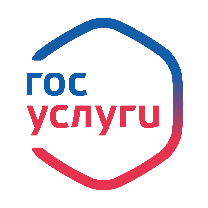 лично в отделении
Пенсионного фонда,
МФЦ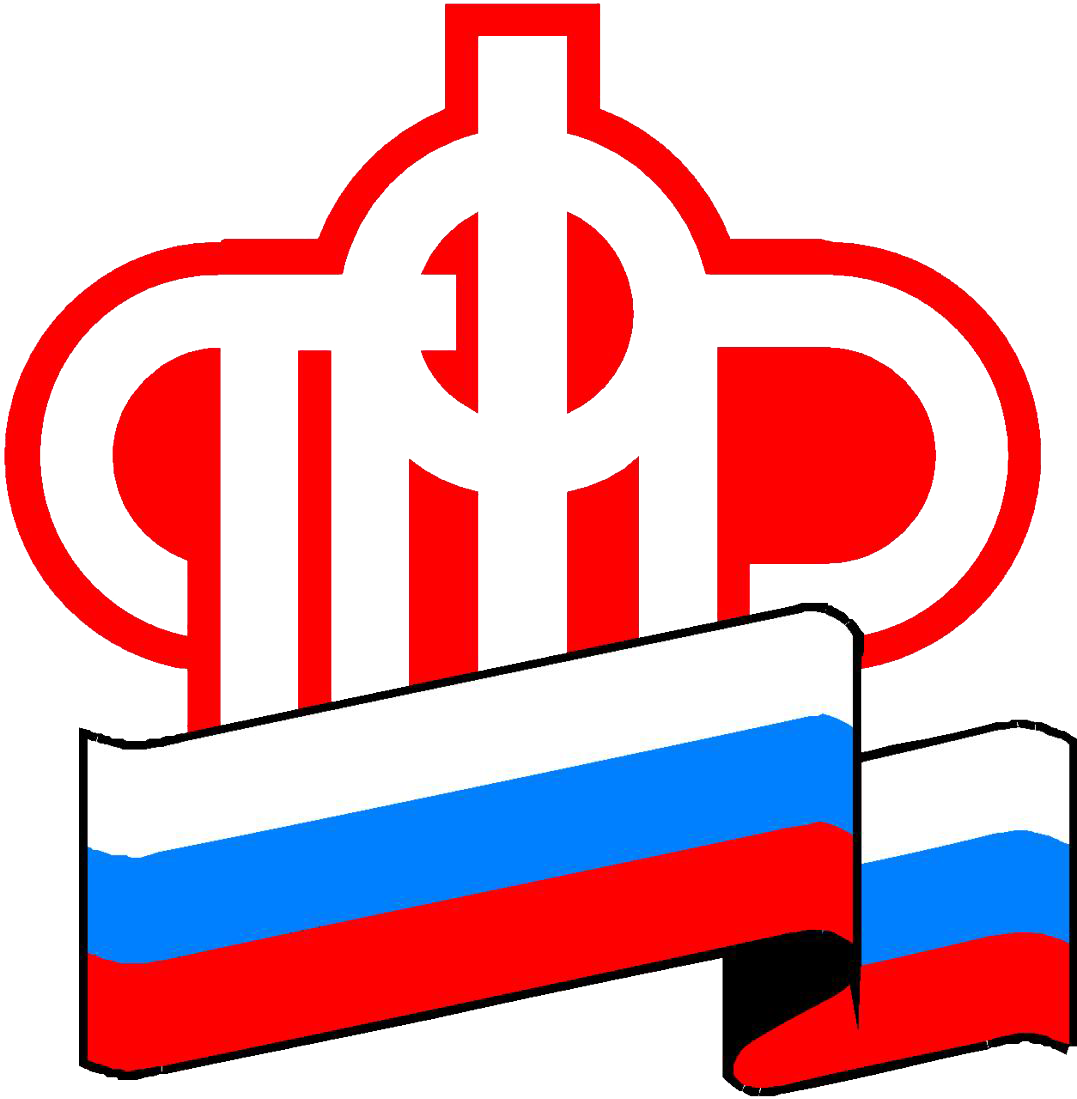 Прием заявлений начался с 12 мая и продолжится до 1 октября 2020 года. При дистанционной подаче заявления дополнительных справок и документов от родителей не требуется.По состоянию на 9.00 22 июня 2020 года:- поступило 15,7 млн. заявлений на 21,3 млн. детей (через ЕПГУ, МФЦ, ПФР)-выплаты осуществлены на 20,9 млн детей, перечислено 209 млрд руб.       единовременные выплаты осуществляются с 1 июня        2020 года.Выплата не облагается налогом и не учитывается при назначении других мер социальной поддержки.Необходимые нормативные акты приняты.Ежемесячная денежная выплата в размере 5 тысяч рублейНеобходимые нормативные акты приняты.Объем дополнительных бюджетных средств на указанную выплату:            74,6 млрд руб.По состоянию на 9.00 22 июня 2020 года:поступило 5,4 млн заявлений на назначение выплаты (через личные кабинеты граждан на сайте Пенсионного фонда Российской Федерации и ЕПГУ);- принято 4,1 млн решений по назначению выплаты;- выплаты осуществлены на 4,4 млн детей;- всего перечислено 63,1 млрд рублейИзменения в программе материнского (семейного) капиталаВ целях исполнения Послания Президента от 15 января 2020 года принят Федеральный закон от 1 марта 2020 г. № 35-ФЗ «О внесении изменений в отдельные законодательные акты Российской Федерации по вопросам, связанным с распоряжением средствами материнского (семейного) капитала».Все необходимые нормативные акты приняты.По состоянию на 9.00 22 июня 2020 года (с начала года):- в беззаявительном порядке выдано тысяч сертификатов на материнский  (семейный) капиталЕжемесячная денежная выплата на детей в возрасте от 3 до 7 летНачиная с 1 июня 2020 года осуществляется ежемесячная денежная выплата на детей в возрасте от 3 до 7 лет включительно в соответствии с Указом Президента от 20 марта 2020 г. №199 «О дополнительных мерах государственной поддержки семей, имеющих детей».Период начисления              Начисление выплат   осуществляется с   1  января 2020  года,получит доплату за время с момента достижения ребенком    возраста 3 лет в 2020 году до назначения выплаты.Необходимые нормативные акты приняты:ППРФ:ПП РФ от 1 апреля 2020 г. №384, которым утверждаются основные требования к порядку назначения и осуществления ежемесячной денежной выплаты, перечень документов, необходимых для назначения выплаты;ПП РФ от 1 апреля 2020 г. №382, которым утверждаются правила предоставления и распределения субсидий из федерального бюджета бюджетам субъектов Российской Федерации в целях софинансирования расходных обязательств субъектов Российской Федерации, связанных с осуществлением ежемесячной денежной выплаты на ребенка в возрасте от трех до семи лет включительно.Региональные акты во всех субъектах Российской ФедерацииС 84 субъектами Российской Федерации (кроме г. Москвы**) подписаны соглашения о предоставлении субсидии органами исполнительной власти субъектов Российской Федерации** г. Москва осуществляет назначение выплаты по иному порядку за счет средств бюджета г. МосквыПланируемый                   2 млн детей.охват:По состоянию на 9.00 22 июня 2020 года:-	поступило 3 млн 218 тысяч заявлений на назначение выплаты (ЕПГУ, РИГУ, МФЦ, органы соцзащиты). Из них через ЕПГУ - 2 317 тысяч заявлений.-	принято 864,3 тысячи решений по назначению выплаты;-	выплаты осуществлены на 983,6 тысяч детей;-	всего перечислено! 12,2 млрд рублей (включая начисление выплаты с 01.01.2020), из них 79,9 млрд рублей из федерального бюджетаПовышение минимального размера пособия по уходу за ребенком
гражданам, не подлежащим обязательному социальному страхованию
на случай временной нетрудоспособности и в связи с материнством                                         3 375,8 pyб.                     на первого ребенка,                       6 752 руб.        6 751,5 руб.	         на первого ребенка и на второго ребёнка и                 последующих детей, последующих детей.Размер пособия станет единым независимо оточередности рождения детей.Необходимые нормативные акты приняты540 тыс. получателей, в том числе 310 тыс. получателей, не работавших на момент рождения ребенкаОбъем  дополнительных  бюджетных средств на       8,1 млрд рублей.  пособие: Продление ранее назначенных мер социальной поддержкиВ целях исполнения рекомендаций Минтруда России органами исполнительной власти субъектов Российской Федерации:разработаны нормативные правовые акты, положениями которых закреплена пролонгация мер социальной поддержки, предоставляемых, в том числе на основании заявительного порядка, осуществления мер социальной поддержки без представления подтверждающих документов;организован прием граждан по предварительной записи;организована работа по бесконтактному приему заявлений и документов: посредством Единого портала государственных и муниципальных услуг (сведений), электронной почты органов социальной защиты населения;осуществляется информирование граждан, а также консультирование по телефонам, в том числе телефонам организованных «горячий линий», и посредством электронных средств связи.Назначение пособий и выплат без предоставления справокГражданам для получения социальной поддержки не придётся собирать справки. Необходимые сведения госорганы, отвечающие за назначение пособий и выплат, в том числе семьям с детьми от 3 до 7 лет, будут получать в ходе межведомственного информационного взаимодействия.МЕРЫ СОЦИАЛЬНОЙ ПОДДЕРЖКИРЕГИОНАЛЬНОГО УРОВНЯЕдиновременная выплата на детей в возрасте от 3 до 16Ежемесячные денежные выплаты на детейЕдиновременная выплата из средств Югорского семейного капиталаЕдиновременная выплата из средств Югорского семейного капитала Ежемесячное пособие по уходу за первым ребенкомЕдиновременная выплата из средств Югорского семейноЕжемесячная денежная выплата в размере 3 тысяч рублейЕжемесячная денежная выплата в размере 5 тысяч рублей Единовременная денежная выплата гражданам, в том числе неработающим пенсионерамЕдиновременная денежная выплата отдельным категориям нуждающихся гражданВЫПЛАТЫ СТИМУЛИРУЮЩЕГО ХАРАКТЕРАЗа период с 15 апреля по 15 июля 2020 года (3 месяца) за счет средств ИМБТ субъекты осуществят выплаты стимулирующего характера работникам стационарных организаций социального обслуживания, стационарных отделений, созданных в нестационарных организациях социального обслуживания, при условии введения ограничительных мероприятий, предусматривающих особый режим работы (временную изоляцию (обсервацию) проживания в стационарной организации получателей социальных услуг, а также работников организации социального обслуживания, исходя из длительности рабочей смены не менее 14 дней).Выплата производится за 14 дней работы в смену следующим категориям работников стационарных организаций социального обслуживания:Врачам			  40 тыс. рублей                   (60 тыс. рублей*) Среднему медицинскому персоналу                           25 тыс. рублей                                                                                                                      (35 тыс. рублей*)                                  Социальным работникам,                	                        25 тыс. рублейспециалистам по социальной работе,	                    (35 тыс. рублей*)специалистам по работе с семьей, специалистам по реабилитационной работе в социальной сфере, психологам в социальной сфере, педагогическим работникам Младшему	 медицинскому                                            15 тыс. рублейперсоналу	          (20 тыс. рублей*)Техническому персоналу,	                                             10 тыс. рублейперсоналу, занятому на иных	                               (15 тыс. рублей*)должностях* в случае выявления в стационарной организации социального обслуживания новой коронавирусной инфекции COVID-19В случае выявления у работника новой коронавирусной инфекции COVID-19 в период выполнения им работы в смену выплата стимулирующего характера производится в полном объеме, а не за фактически отработанное время.Необходимые нормативные акты приняты:ПП РФ от 15 мая 2020 года № 681Распоряжение Правительства РФ от 15 мая 2020 года №1276-р о выделении из резервного фонда Правительства Российской Федерации в 2020 году бюджетных ассигнований Минтруду России в размере 7 672 062 тыс. рублей на предоставление иных межбюджетных трансфертов из федерального бюджета бюджетам субъектов Российской ФедерацииПо состоянию на 9.00 22 июня 2020 года:Осуществлено 136 078 стимулирующих выплат работникам (с учетом, что одному работнику выплата может быть произведена за несколько смен), в том числе:о врачам - 1757 выплат;о работникам среднего медицинского персонала - 24 329 выплаты;о социальным и педагогическим работникам - 24 794 выплат;о работникам младшего медицинского персонала - 44 167 выплат;о техническим работникам - 41 036 выплат.Из 136 078 выплат в повышенном размере были осуществлены 19 891 выплата (в связи с выявлением у получателей социальных услуг новой коронавирусной инфекции), в том числе:о врачам - 583 выплат;о работникам среднего медицинского персонала -5 281 выплата;о социальным и педагогическим работникам - 2 620 выплат;о работникам младшего медицинского персонала - 5 460 выплат;о техническим работникам - 5 947 выплат.Объем средств, направленных на осуществление стимулирующих выплат, составил 3 828 млн рублей. Мероприятия по поддержке граждан пожилого возраста, инвалидов,
находящихся на социальном обслуживанииВ целях недопущения распространения заболеваний, вызванных коронавирусом, среди граждан-получателей социальных услуг Минтрудом России предприняты следующие меры: введен с начала февраля оперативный мониторинг всех жалоб на состояние здоровья получателей социальных услуг, проживающих в организациях социального обслуживания (телеграмма от 31 января 2020 г. №12-3/10/В-758),региональным органам социальной защиты рекомендовано  предоставлять бесплатно получателям социальных услуг на дому услугу по доставке продуктов и лекарственных препаратов, в том числе совместно с       оперативным штабом общероссийского народного фронта и с привлечением волонтерских организаций в рамках федерального проекта «Мы вместе» (телеграмма от 27 марта 2020 г. №12-3/10/В-2426),17 апреля 2020 года Минтрудом России рекомендовано субъектам РФ ГЬ. при ухудшении эпидемиологической ситуации закрыть стационарные В организации социального обслуживания на карантин вместе с работниками данных организаций: обеспечить сменный характер работы персонала (не  менее 14 дней в смену), постоянное медицинское наблюдение за состоянием здоровья проживающих в организации и работников, выплату работникам заработной платы в повышенном размере.Совместным письмом Минтруда, Минпросвещения, Минздрава, Роспотребнадзора от 6 апреля 2020 г. рекомендовано:- высшим органам исполнительной власти субъектов РФ обеспечить закрепление кураторов из числа руководителей органов исполнительной власти субъектов РФ за каждой стационарной организацией (социального обслуживания, для детей-сирот) в целях установления персонального контроля за деятельностью указанных организаций на период проведения противоэпидемических мероприятий;- органам исполнительной власти субъектов РФ обеспечить организацию круглосуточного медицинского наблюдения за состоянием здоровья проживающих, а также организацию оказания им своевременной медицинской помощи. Рекомендовано ограничить круг лиц, имеющих доступ в организацию, обеспечить разработку и утверждение комплекса принимаемых мер в случае выявления факта заболевания коронавирусной инфекцией проживающих граждан и работников организации;организациям неукоснительно выполнять большой перечень противоэпидемических мероприятий. Для поддержки проживающих граждан в целях профилактики стрессовых ситуаций рекомендовано обеспечить оказание психологической помощи и поддержки, предусмотреть возможность дистанционного общения проживающих граждан при их желании с их родными, близкими, друзьями. Отдельно регламентирована возможность доступа в организации представителей негосударственных организаций, оказывавших до начала ограничительных противоэпидемических мероприятий профессиональную помощь работникам организации в уходе за проживающими гражданами.МЕРОПРИЯТИЯ ПО ПОДДЕРЖКЕ ЗАНЯТОСТИ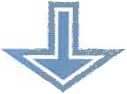 1 500 руб .          4 500 руб.минимальный уровень
пособия по безработице увеличен
в мае-июле 2020 г.      8 000 руб,         12 130 руб.                                максимальный уровень
                                пособия по безработице   Гражданам, уволенным и    признанным в ПП РФ от   установленном порядке безработными, начиная с 1марта 2020 г., за исключением граждан, уволенных за нарушение трудовой дисциплины или другие виновные действия, предусмотренные законодательством РФ, пособие по безработице в апреле-июне 2020 г. устанавливается в размере:12130 рублей.Гражданам, уволенным и признанным в установленном порядке безработными начиная с 1 марта 2020 г. и имеющим детей в возрасте до 18 лет, размер пособия по безработице в апреле-июне 2020 г. увеличивается пропорционально количеству таких детей из расчета                                   + 3000 рублей за каждого ребенка
                               одному из родителей, приемных родителей,
                                   усыновителей, а также опекуну (попечителю).317 230 семьям, имеющих детей до 18 лет увеличено пособие по безработице пропорционально количеству детей по 3000 рублей на каждого ребенка, всего таких детей на которых рассчитано пособие 509 886 человек.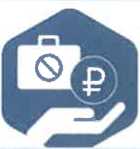  РФ от 8 апреля 2020 г.                Дистанционное получение услуг в сфере занятости,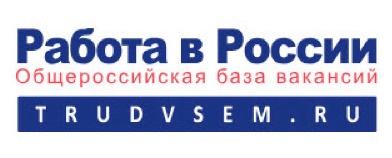 Минтруда России от 26ПП РФ от 30.04.2020 г. №634Подтверждение сведений, указанных гражданином в электронном заявлении, будет осуществляться ЦЗН в соответствующих органах с использованием НАС Общероссийская база вакансий «Работа в России». Принятые изменения облегчают (упрощают) процесс регистрации граждан в качестве безработных и назначения выплат, а также будет способствовать противодействию распространения коронавирусной инфекции.Центр занятости населениясведения о наличии у гражданина несовершеннолетних детей в возрасте до 18 лет, а также иных сведений об актах гражданского состояния в ЕГР ЗАГС;сведения о регистрации гражданина по месту жительства с целью определения центра занятости населения, ответственного за предоставление гражданину услуг в сфере содействия занятости населения, а также сведения о действительности паспорта гражданина в МВД РФ.В рамках межведомственного взаимодействия: сведения о назначенных ребенку опекунах (попечителях) и иных законных представителях, лишении (ограничении) в родительских правах, отобрании ребенка при непосредственной угрозе жизни или здоровью ребенка.С применением стандартизированных сервисов на сайте ФНС: сведения о регистрации гражданина в качестве индивидуального предпринимателя, сведения о регистрации гражданина в статусе налогоплательщика налога на профессиональный доход (самозанятого).                                                   Законопроектом предлагается наделить № 98	Правительство Российской Федерацииполномочием в 2020 году принимать решения, предусматривающие установление особенностей правового регулирования трудовых отношений и иных непосредственно связанных с ними отношений.письмом Минтруда указом Президента Российской Федерации России от 27.03.2020 г.)*                                                        от апреля 2020 г. № 239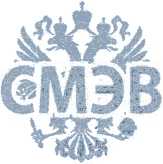 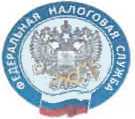 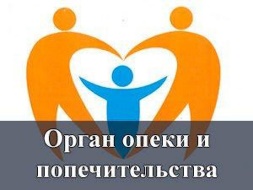 Постановление принято в целях урегулирования вопросов обсервации перед началом вахты и в исключительных случаях вопросов увеличения периодов вахты до шести месяцев, а также для возможности изменять график работы на вахте7 мая 2020 года направлены рекомендации в органы исполнительной власти субъектов Российской Федерации, осуществляющие полномочия в области содействия занятости населения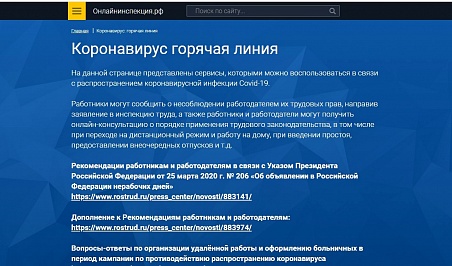 С использованием портала работники имеют возможность получить консультацию по соблюдению трудового законодательства, а также направить обращение в случае нарушения их трудовых прав. Обращения, поступившие через «горячую линию» рассматриваются в приоритетном порядке. Рострудом установлен суточный срок реакции на обращения: выдача предостережения работодателю, назначение проверки или консультация.Развернут на базе Роструда. поступают обращения граждан и организаций по применению и разъяснению   положений Указов Президента Российской Федерации от 25.03.2020 г. № 206 и от 02.04.2020 г. № 239.                 Обрабатывается от 4 до 6 тысяч звонков в суткиОказание мер социальной поддержки безработным гражданамИзменен подход при расчете среднедушевого дохода в целях
назначения мер социальной поддержки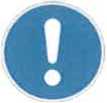 (в целях выполнения задачи, поставленной Президентом Российской Федерации, по поддержке доходов граждан в условиях нестабильнойситуации на рынке труда)Изменения вПринят ФЗ от 24 апреля 2020 года № 125Утверждено ПП РФ от 29 апреля 2020 года № 604При установлении нуждаемости семьи в предоставлении определенных мер социальной поддержки* изменения   предусматривают исключение из доходов семьи, в состав которой входят граждане, признанные безработными, доходов таких граждан от трудовой деятельности, полученных за прошлый период.Данный подход применяется при назначении следующих мер социальной поддержки:- государственная социальная помощь, включая социальный контракт (44-ФЗ, Постановление Правительства №512)ежемесячные денежные выплаты в связи с рождением (усыновлением) первого и второго ребенка (418-ФЗ);субсидия на оплату жилищно-коммунальных услуг (Постановление Правительства №761);бесплатные социальные услуги (ПостановлениеПравительства №1075)- ежемесячные денежные выплаты на детей в возрасте от 3 до 7 лет (Постановление Правительства №384).Срок действия изменений:До 31 декабря 2020 г.Суть:Оформление листков нетрудоспособности, назначение и выплата
пособий по временной нетрудоспособностиВременные правила оформления листков
нетрудоспособности, назначения и выплаты пособий по
временной нетрудоспособности в случае карантинадля лиц, прибывших из стран,
где зарегистрированы случаи
заболевания новой
коронавирусной инфекцией
(2019-nCoV), а также для
совместно проживающих
совместно с ними лицзастрахованным лицам в возрасте 65 лет и старшеДистанционное оформление листков нетрудоспособностиПериод	С 20 марта до 1 июля 2020 года*действия:	*Постановление Правительства Российской Федерации от 18 марта 2020 года № 294с 6 по 19 апреля 2020 года**с 20 по 30 апреля 2020 года***с 12 по 29 мая 2020 года****с 1 по 11 июня 2020 года*****Постановление Правительства Российской Федерации от 1 апреля 2020 года № 402Гражданин подает заявление о выдаче	листканетрудоспособности через ЛК на сайте ФСС с приложением электронных	образовдокументов, подтверждающих выезд из стран, где зарегистрированы случаиПостановление Правительства Российской Федерации от 16 апреля 2020 года №517****Постановление Правительства Российской Федерации от 15 мая 2020 года № 683***** Постановление Правительства Российской Федерации от 30 мая 2020 года № 791Все сведения для оформления листков нетрудоспособности подаются работодателями. Самим гражданам подавать заявления и другие документы в электронном виде не потребуется.заболевания 2019-nCoV, и совместное проживание.Выплата пособия по временной нетрудоспособности в случае карантина осуществляется в два этапа:первая выплата - не позднее окончания 7-го календарного (или5-го рабочего) дня нахождения на карантине;Выплата пособий работающим гражданам в возрасте 65+ осуществляется	ФССединовременно за весь указанный период в течение 7 календарных дней со дня формирования электронного листка нетрудоспособности.вторая выплата - в течение одного календарного дня со дня закрытия листка нетрудоспособности.По состоянию на 9.00 22 июня 2020 года в Фонд социального страхования Российской Федерации в целом по Российской Федерации:- медицинскими организациями сформировано электронных	листковнетрудоспособности для расчета пособий с 6 по 19 апреля по 737 367 гражданам в возрасте 65+ на основании сведений, представленных работодателями. Выплаты произведены на 8,9 млрд рублей, медицинскими организациями сформировано электронных	листковнетрудоспособности для расчета пособий с 20 по 30 апреля по 796 269 гражданам в возрасте 65+ на основании сведений, представленных работодателями. Выплаты произведены на 7,95 млрд рублей, медицинскимиорганизациями сформированоэлектронных	листковнетрудоспособности для расчета пособий с 12 по 29 мая по 661 002 гражданам в возрасте 65+ на основании сведений, представленных работодателями. Выплаты произведены на 9,7 млрд рублей, медицинскимиорганизациями сформировано электронных	листковнетрудоспособности для расчета пособий с 1 по 11 июня по 587 940 гражданам в возрасте 65+ на основании сведений, представленных работодателями. Выплаты произведены на 5,7 млрд рублей. Принят ФЗ от 1 апреля 2020 г. № 104-ФЗ «Об особенностях исчисления пособий по временной нетрудоспособности и осуществления ежемесячных выплат в связи с рождением (усыновлением) первого или второго ребенка».С 18 мая 2020 ФСС РФ приступил к осуществлению страховых выплат в соответствии с Указом Президента Российской Федерации от 06.05.2020 № 313 «О предоставлении дополнительных страховых гарантий отдельным категориям медицинских работников» (далее - Указ № 313).Фондом социального страхования Российской Федерации произведено 9 698 страховых выплат по страховым случаям, предусмотренным подпунктом «б» пункта 2 Указа № 313, на сумму 667,33 млн. руб.Кроме того, произведено 17 единовременных страховых выплат по страховым случаям, предусмотренным подпунктом «а» пункта 2 Указа № 313, на сумму 43,58 млн. руб.Общий объём средств, направленных на эти цели, составил 710,9 млн. руб. Выплаты произведены в 83 субъектах Российской Федерации.МЕРОПРИЯТИЯ ПО ПОДДЕРЖКЕ ИНВАЛИДОВВременный порядок признания лица инвалидомПринято ПП РФ от 9 апреля 2020 года № 467, которым введен временный, особый порядок признания лица инвалидом на срок до 1 октября 2020 г.Временный порядок подразумевает:Исключительно заочную форму освидетельствования:без личного участия граждан, проходящих медико-социальную экспертизу как первично, так и повторно (переосвидетельствование) в федеральных учреждениях медико-социальной экспертизыПродление раннее установленной группы инвалидности на срок 6 месяцев: признание инвалидом (ребенком-инвалидом) гражданина, срок переосвидетельствования которого наступил в период с 1 марта по 1 октября 2020 года, осуществляется путем продления ранее установленной группы инвалидности (категории «ребенок-инвалид») с сохранением причины инвалидности на срок шесть месяцев, начиная с даты, до которой была установлена инвалидность при предыдущем освидетельствовании. Индивидуальная программа реабилитации или абилитации данного инвалида (ребенка-инвалида) также разрабатывается на полгода и содержит все ранее рекомендованные реабилитационные мероприятия, включая обеспечение техническими средствами реабилитации.Установление группы инвалидности для категории «ребенок -инвалид» на срок шесть месяцев:если в период с 1 марта по 1 октября 2020 года достигли возраста 18 лет те граждане, которым ранее была установлена категория «ребенок-инвалид», им устанавливается I, II или III группа инвалидности на срок шесть месяцев в соответствии с заключением федерального учреждения медикосоциальной экспертизыПродление инвалидности осуществляется без заявления гражданина (его законного представителя), письменное согласие гражданина на проведение ему освидетельствования также не требуется. Решение о продлении инвалидности принимается федеральными учреждениями медико-социальной экспертизы не позднее чем за 3 дня до истечения ранее установленного срока инвалидностиСправки, подтверждающие факт установления инвалидности направляются гражданину заказным почтовым отправлением** В случае закрытия отделений почтовой связи, документы, оформленные по результатам медико-социальной экспертизы, хранятся в федеральном учреждении медикосоциальной экспертизы, а гражданин уведомляется об этом по каналам телефонной связи, включая мобильную связь, в том числе посредством направления коротких текстовых сообщений, или сообщений по адресу электронной почты.Назначение и выплата пенсии гражданам, в отношении которых продлена инвалидность (категории «ребенок-инвалид»), будет осуществляться ПФР автоматически на основании сведений федерального реестра инвалидов.По предварительным данным в период действия проекта постановления ежемесячно в учреждениях медико-социальной экспертизы освидетельствование пройдут порядка 180 000 граждан. Размер выплаты:5 тысяч рублей.Кому полагается:всем семьям с детьми до трех лет.Ежемесячная выплата не зависит от количества детей в семье и начисляется на каждого ребенка указанной возрастной категории.С 11 мая 2020 года выплата распространена на семьи, в которых родился первый ребенок в период с 1 апреля 2017 года по 31              декабря 2019 года.Способ получения выплаты:         дистанционно	дистанционно в ЛКчерез портал	Пенсионного фонда	или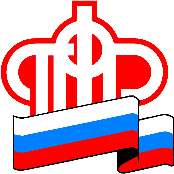 Прием заявлений начался с 17 апреля и продолжится            до 1 октября 2020 года.Период начисления выплаты:выплата начисляется раз в месяц в период с апреля по июнь 2020 года. При подаче заявления после 30 июня денежные средства выплатят единовременно за весь период.Выплата не облагается налогом и не учитывается при назначении других мер социальной поддержки.Планируемый охват:                         5 млн детейРазмер материнского капитала:466 617 рублей в случае рождения в 2020 году первого ребенка и 616 617 рублей, если после 1 января 2020 года в семье родился второй ребенок.Срок программы:продлен до 31 декабря 2026 года.Процедура получения:с 15 апреля 2020 г. сертификат на материнский капитал выдается в беззаявительном порядке на основании сведений, полученных ПФР из информационных систем.Процедура использования:благодаря новому формату взаимодействия ПФР с банками и ДОМ.РФ граждане могут направить средства материнского капитала на погашение кредитов, оплату первоначального взноса без личного посещения ПФР.Размер выплаты:50% от регионального прожиточного минимума (НМ) на ребенка. В среднем по стране это 5500 рублей.Кому полагается:семьям с детьми от 3 до 7 лет, где среднедушевой доход меньше ПМ.Ежемесячная выплата не зависит от количества детей в семье и начисляется на каждого ребенка указанной возрастной категории.Способ полученияДля того чтобы получить выплату, достаточно податьвыплаты:заявление:дистанционно через	через МФЦ или органыпортал Госуслуг	социальной защиты.илиС 1 июня прием заявлений осуществляется во всех субъектах РФ.При подаче заявления дополнительных справок и документов от заявителя не требуется (в том числе подтверждающих уровень дохода). Все сведения получаются путем межведомственного взаимодействия. Проверка проводится автоматически и, если среднедушевой доход семьи* действительно ниже ПМ, семье назначается выплата.При расчете среднедушевого дохода семьи, необходимого для назначения выплаты, в его составе не учитываются доходы граждан, признанных в установленном порядке безработными.выплаты:то есть семья, которая подаст заявление с 1 июня 2020 года, получит средства за первые 6 месяцев 2020 года, если к 1 января ребенку уже исполнилось 3 года. Если три года исполнилось в период с января по июнь, то семья получит доплату за время с момента достижения ребенком возраста 3 лет в 2020 году ФЗ от 1 апреля 2020 г.№ 104-ФЗЗаконом введена временная норма с 1 апреля по 1 октября 2020 г., согласно которой при достижении ребенком возраста 1 года или 2-х лет в период с 1 апреля по 1 октября 2020 г. ежемесячные выплаты будут назначаться автоматически без подачи заявления и соответствующих документов и без посещения (извещения) органа соцзащиты и территориального органа Пенсионного фонда, назначающих указанные выплаты.При этом, указанные органы будут осуществлять информирование граждан о введении с 1 апреля по 1 октября 2020 г. временного порядка назначения ежемесячных выплат в беззаявительном порядке.Охват:по оценке более 300 тыс. семей с детьмиПП РФ от 2 апреля 2020 г. № 420Для случаев, когда срок Субсидий на оплату жилого помещения и коммунальных услуг истекает в период с 1 апреля 2020 г. по 1 октября 2020 г., предусмотрено, что субсидия предоставляется в том же размере на следующие 6 месяцев в беззаявительном порядке с последующим перерасчетом ее размера.Сокращается перечень документов, которые требуется у гражданина для назначения субсидии, указанные сведения будут получаться путем межведомственного взаимодействияРазмер выплаты:10 000 рублей 10 000 рублей Кому полагается:Детям от 3 до 16 лет.Единовременная выплата не зависит от количества детей в семье и начисляется на каждого ребенка указанной возрастной категории.Детям от 3 до 16 лет.Единовременная выплата не зависит от количества детей в семье и начисляется на каждого ребенка указанной возрастной категории.Способ подачи заявки на выплату:Дистанционно через портал Госуслуг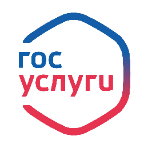 Лично в отделении Пенсионного фонда, МФЦ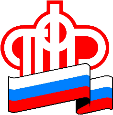 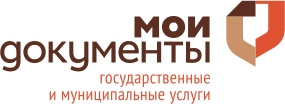 Способ подачи заявки на выплату:При дистанционной подаче заявления дополнительных справок и документов от родителей не требуетсяПри дистанционной подаче заявления дополнительных справок и документов от родителей не требуетсяСрок подачи заявления:С 12 мая до 1 октября 2020 годаС 12 мая до 1 октября 2020 годаСрок выплаты:С 1 июня 2020 годаС 1 июня 2020 годаРазмер выплаты:50 % от регионального прожиточного минимума на ребенка50 % от регионального прожиточного минимума на ребенкаКому полагается:Семьям, имеющих детей в возрасте 
от 3 до 7 лет включительно Семьям, имеющих детей в возрасте 
от 3 до 7 лет включительно Способ подачи заявки на выплату:Дистанционно через портал Госуслуг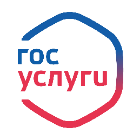 Лично в отделении МФЦ или в КУ «Центр социальных выплат»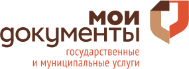 Способ подачи заявки на выплату:Заявителям необходимо предоставить сведения о сумме всех видов доходов родителей (усыновителей, опекунов, попечителей, отчима, мачехи) с указанием размеров заработной платы без вычета налогов и иных платежей за последние 12 календарных месяцев, предшествующих 6 календарным месяцам перед месяцем подачи заявленияЗаявителям необходимо предоставить сведения о сумме всех видов доходов родителей (усыновителей, опекунов, попечителей, отчима, мачехи) с указанием размеров заработной платы без вычета налогов и иных платежей за последние 12 календарных месяцев, предшествующих 6 календарным месяцам перед месяцем подачи заявленияСрок подачи заявления:С 1 июля 2020 годаС 1 июля 2020 годаСрок выплаты:С 1 июля 2020 годаС 1 июля 2020 годаПолучателям ежемесячных денежных выплат на детей в возрасте от 3 до 7 лет включительно, заключившим социальный контракт после 1 апреля текущего года, заявление подавать не требуетсяПолучателям ежемесячных денежных выплат на детей в возрасте от 3 до 7 лет включительно, заключившим социальный контракт после 1 апреля текущего года, заявление подавать не требуетсяПолучателям ежемесячных денежных выплат на детей в возрасте от 3 до 7 лет включительно, заключившим социальный контракт после 1 апреля текущего года, заявление подавать не требуетсяРазмер выплаты:35 000 рублей35 000 рублей35 000 рублейКому полагается:Гражданам, не распорядившимся средствами Югорского семейного капитала с 1 января 2013 года на третьего или последующего ребенкаГражданам, не распорядившимся средствами Югорского семейного капитала с 1 января 2013 года на третьего или последующего ребенкаГражданам, не распорядившимся средствами Югорского семейного капитала с 1 января 2013 года на третьего или последующего ребенкаСпособ подачи заявки на выплату:Дистанционно через портал ГосуслугЛично в отделении МФЦ Почтовым отправлением в КУ «Центр социальных выплат» Срок подачи заявления:С 15 мая 2020 годаС 15 мая 2020 годаС 15 мая 2020 годаСрок выплаты:С 15 мая 2020 года по 1 ноября 2020 годаС 15 мая 2020 года по 1 ноября 2020 годаС 15 мая 2020 года по 1 ноября 2020 годаЮгорский семейный капитал на детей, родившихся с 1 января 2020 года, увеличен со 116 тысяч рублей до 150 тысяч рублейЮгорский семейный капитал на детей, родившихся с 1 января 2020 года, увеличен со 116 тысяч рублей до 150 тысяч рублейЮгорский семейный капитал на детей, родившихся с 1 января 2020 года, увеличен со 116 тысяч рублей до 150 тысяч рублейЮгорский семейный капитал на детей, родившихся с 1 января 2020 года, увеличен со 116 тысяч рублей до 150 тысяч рублейРазмер выплаты:                                                             10 128 рублей10 128 рублейКому полагается:                              Неработающим гражданам по уходу за первым, вторым и последующими детьми до 1,5 лет Неработающим гражданам по уходу за первым, вторым и последующими детьми до 1,5 лет Способ подачи заявки на выплату:Дистанционно через портал ГосуслугЛично в отделении Пенсионного фонда, МФЦСрок подачи заявления:С 1 июня 2020 годаС 1 июня 2020 годаСрок выплатыС 1 июня 2020 годаС 1 июня 2020 годаРазмер выплаты:3 000 рублейКому полагается:Семьям, имеющих ребенка (детей), рожденного (рожденных) с 28 мая 
2002 года по 10 мая 2004 годаСпособ подачи заявки на выплату:Выплата осуществляется в беззаявительном порядкеСрок выплаты:До 30 июня 2020 годаРазмер выплаты:5 000 рублейКому полагается:Выпускникам, прошедшим в 2020 году государственную итоговую аттестацию по государственным программам среднего общего образования в Ханты-Мансийском автономном округе-ЮгреСпособ подачи заявки на выплату:Выплата осуществляется в беззаявительном порядкеСрок выплаты:До 30 июня 2020 года Размер выплаты:3 000 рублейКому полагается:Гражданам, являющимся получателями государственной социальной помощи на дату введения на территории ХМАО-Югра режима повышенной готовности, ограничительных мероприятий (карантина), в том числе неработающим пенсионерамСпособ получения выплаты:Выплата осуществляется в беззаявительном порядкеСрок выплаты:В течение 10 рабочих дней со дня принятия Центром социальных выплат Ханты-Мансийского автономного округа-Югры решения о выплатеРазмер выплаты:3000 рублей  5000 рублей Кому полагается:Гражданам имеющим доход на каждого члена семьи не выше величины прожиточного минимума, установленного в автономном округе, состоящим на 1 мая 2020 года на учете в КУ «Центр социальных выплат», из числа:неработающих (малоимущих) пенсионеров в размере 3 000 рублей; семей с детьми в размере 5 000 рублей; беременных женщин, находящихся на медицинском учете в медицинских организациях государственной системы здравоохранения автономного округа в связи с беременностью, 
в размере 5 000 рублей. Способ подачи заявки на выплату:Выплата осуществляется в беззаявительном порядкеСрок выплаты:До 5 июня 2020 годаПП РФ от №84410.06.2020 г. Всем безработным гражданам, состоящим на регистрационном учете в органах службы занятости и имеющим детей в возрасте до 18 лет, размер пособия по безработице в июне-августе 2020 г. увеличен пропорционально количеству таких детей из расчета+ 3000 рублей за каждого ребенка одному из родителей, приемных родителей, усыновителей, а также опекуну (попечителю).ПП РФ от №84410.06.2020 г.          ИП, прекратившим свою деятельность в установленном законодательством РФ порядке и вставшим на учет в ЦЗН после 1 марта 2020 г., пособия по безработице в июне-сентябре 2020 г. установлены в максимальном размереИП         12 130 руб.ПП РФ от №84410.06.2020 г.      Период выплаты пособия по безработице продлен на 3 месяца для граждан, у которых истек установленный период его выплаты его выплаты с 01.03.2020 г. и которые состоят на регистрационном учете в ЦЗН в качестве безработных после 01.06.2020 г. (ограничение периода действия продления - 1 октября 2020 г.)№460                       регистрация в качестве безработных, назначение           пособия по безработице.Заявителю не нужно лично представлять паспорт, диплом, трудовую книжку, справку о доходах за последние три месяца работы. Эти данные при получении заявления через портал «Работа в России» центр занятости запрашивает по СМЭВ в Пенсионном фонде и других органах.Центр занятости предлагает в электронном виде не менее 2 вакансий (при наличии), через 11 дней признает гражданина безработным и начисляет пособие.Сервис открыт 09.04.2020. Форма заявления на признание безработным в соответствии с Постановлением Правительства № 460 утверждена Минтрудом России 09.04.2020.ФЗ от 24 апреля 2020 года № 136Предусматривает наделение Правительства РФ правом в текущем году издавать НПА, устанавливающие особенности порядка и сроков предоставления страхователями сведений о трудовой деятельности в территориальные органы ПФР.Речь идет о передаче сведений о трудовой деятельности при оформлении или расторжении трудовых отношений в режиме онлайн (не позднее следующего рабочего дня). Такой режим по действующему закону должен был применяться с 2021 года. Но в связи с необходимостью соблюдения ограничительных	мер по предупреждению эпидемии он введен с 15 апреля 2020 г.Это позволит гражданам не представлять трудовые книжки при обращении в центры занятости. При получении через портал «Работа в России» заявления гражданина о регистрации в качестве безработного центр занятости сможет получить сведения о его трудовой деятельности в Пенсионном фонде по СМЭВ.ПП РФ от 12.04.2020 г. №486Установлен порядок ежедневного мониторинга ситуации на рынке труда.Выпущены и разосланы в организации рекомендации письмомРазъяснения порядка работы организаций в нерабочие днимарта	2020 г.	(идополнения к нимВо исполнение Указа Президента Российской Федерации от 25 марта 2020 г. № 206. Действуют и в соответствии сЧто это даёт:Повышает доступность мер социальной поддержки для  семей, в состав которых входят граждане, признанные безработными.Суть:размер пособия по временной нетрудоспособности за периоды нетрудоспособности с 1 апреля по 31 декабря 2020 (включительно) в расчете за полный календарный месяц не может быть ниже МРОТ.Охват:Медицинскими организациями сформировано электронных листков нетрудоспособности по 708 804 гражданам